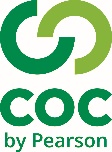 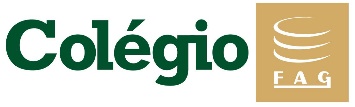 ATIVIDADES  para a semana: 2 aulas.MATERIAL: APOSTILA GRUPO 1 Páginas: 277 à 286.TEMA: Fundamentos da ciência sociológica. (responda as questões abaixo com clareza e objetivo).I-O conhecimento social. Tratar da constituição do campo das ciências sociais como expressão do entendimento racional das sociedades humanas é antes de mais nada compreender a consolidação do discurso científica. Mas antes temos que compreender a primaira forma de compreensão do homem da realidade ao seu redor. “O senso comum”. Caracterize esse conhecimento e como ele se manisfesta: ______________________________________________________________________________________________________________________________________________________________________________________________________________________________________________________________________________________________________________________________________________________________II- Caracterize alguns aspectos da revolução científica da renascença, que influenciou para uma nova realidade social ou o surgimento de uma nova sociedade. Quais os principais fatores que levaram a essa nova realidade._____________________________________________________________________________________________________________________________________________________________________________________________________________________________________________________________________________________________________________________III- “A Revolução das Luzes”, durante os século XVIII, o pensamento iluminista se viu fortalecido pelas descobertas científicas do século XVII, imcorporando alguns aspectos em definitivo. Quais foram esses aspectos que provocaram um novo rumo a humanidade?______________________________________________________________________________________________________________________________________________________________________________________________________________________________________________________________________________________________________________________________________________________________IV- A Revolução Inustrial, iniciada na Inglaterra, esteve na base do processo de urbanização verificad nas sociedades europeias do século XIX. As mudanças sociais foram intensas. Reflita e descreva queis foram essas mudanças?____________________________________________________________________________________________________________________________________________________________________________________________________________________________________________________________________________________________________________V- “O surgimento da sociologia”. Considerar o nascimento da Sociologia e entendê-la como uma ciência dos componentes sociais do homem. Devemos entender primeiro porque ela se tornou uma ciêcia? E qual seu objeto de estudo?________________________________________________________________________________________________________________________________________________________________________________________________________________________________________________________________________________________________________________________________________________________________________________________________________________________________________________________________________________________________________________________________________________________________________________PESQUISA:I-Eles acreditavem que os velhos padrões sociais da Idade Média se encontravam superados nessa nova realidade do desenvolvimento indústria, social e político. Pesquise o pensamento de:Saint-Simon ______ Auguste Comte.__________________________________________________________________________________________________________________________________________________________________________________________________________________________________________________________________________________________________________________________________________________________________________________________________________________________________________________________________________________________________________________________________________________________________________________________________________________________________________________________________________________________________________________________________________________________________________________________________________________________________________________________________________________________________________________________________________________________________________________________________________________________________________________________________________________________________________________________________________________________________________________________________________________________________________________________________________________________________________________________________________________________________________________Obs: Ao terminar essa atividade deverá grampeá-lo no caderno na matéria de filosofiaque ao retornarmos irei avistar.(se não puder tirar uma cópia, poderá fazer a atividade diretamente no caderno).                                 Boa atividade .... Não saiam de casa... Se cuidem... Prof. Omar.